Durchführung eines Studien-Praxis-Projekts Stand: 24.05.2017 In Studien-Praxis-Projekten (SPP) bearbeiten M.Ed. Lehramtsstudierende im Team eine Themenstellung, die von einer Schule als dringlich benannt wurde. Sie werden dabei von Lehrkräften und Dozent/innen der Universität betreut. Die Masterarbeit kann aufbauend auf ein SPP verfasst werden. Alternativ können SPP als 4CP-Zusatzleistung angerechnet werden. Alle teilnehmenden Studierenden erhalten bei SPP-Abschluss ein Zertifikat. Studienfach: Sachunterricht Primarstufe M.Ed. 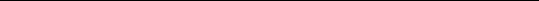 Projekt: Entwicklung von Unterrichtsmaterial zum Thema „Demokratieverständnis“ für Projektunterricht in der 3. und 4. Klasse Schule: Schulfach: Thema / Projekthintergrund: SPP Ausschreibung Schule am Wasser in Vegesack-Grohn  (511) Jahrgang: 3 und 4 Projektunterricht im Sachunterricht Das Einzugsgebiet der Grundschule am Wasser in Vegesack-Grohn ist sehr durchmischt und umfasst SchülerInnen aus unterschiedlichen kulturellen und religiösen Hintergründen. Dadurch kann es immer wieder zu Unverständnis, Streit und Machtproblemen zwischen den SchülerInnen kommen. Die Schule sieht hierbei eine ihrer wichtigen Aufgaben in der Zusammenbringung der Kulturen und in diesem Zusammenhang auch mit der Auseinandersetzung mit dem Demokratiebegriff. Aufgabenstellung: Hier soll das Studien-Praxis-Projekt ansetzen, indem eine Unterrichtseinheit zum Thema Demokratieverständnis erarbeitet wird. Diese soll primär an die 3. und 4. Klassenstufe angebunden sein und Optionen für eine didaktische Reduktion für die 1. und 2. Klasse umfassen. Ein Schwerpunkt der Konzeption soll die Hilfe beim Aufbau eines Demokratieverständnisses unserer SchülerInnen als PräventionUm zu verdeutlichen was Demokratie bedeutet und beinhaltet und welche Vorteile eine Demokratie den Mitgliedern bietetUm Extremismus, Salafismus und diktatorische Systeme im Unterschied zur Demokratie zu erkennen und einem Abgleiten in derartige Strukturen entgegen zu wirkenUm Demokratie schon in kleinen Systemen wie der Schule anzuwenden und umzusetzen zu lernendarstellen. Die didaktische Umsetzung sollte auf das entdeckende und handlungsorientierte Lernen der SchülerInnen bezogen und auch in inklusiven Unterrichtsformen durchführbar sein. Bearbeitungszeitraum mit/in der Schule: 3-4 Monate, Beginn jew. Nov. Gesucht wird ein Team von 2-3 Studierenden mit folgenden Vorkenntnissen und Interessen: n. Absprache Rahmenbedingungen an der Universität, unter denen die Bearbeitung dieses SPP erfolgt:- Teilnahme am "Begleitseminar zu Studien-Praxis-Projekten" - Durchführung von mind. 4 gemeinsamen Teamtreffen mit der Lehrkraft an der Schule Interesse an diesem SPP? Bitte wenden an: Dozent/in: Telefon: Email: Wulfmeyer, Prof. Dr. Meike, +49-421-218-69412, wulfmeyer@uni-bremen.de Hinweise: Schulseitig wird das SPP von Frau Rios betreut (i.rios@schule.bremen.de).Anmerkung: Die Betreuung wird von der Schulleitung und zukünftigen 3./4. Klassen-Klassenleitungen übernommen, um die Projekte praxisnah begleiten zu können. 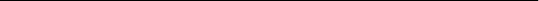 SPP im Internet: SPP Ansprechpartner: (Zentrum f. Lehrerbildung) www.uni-bremen.de/studien-praxis-projekte A. Henke, spp@uni-bremen.de, 0421 218 61905 